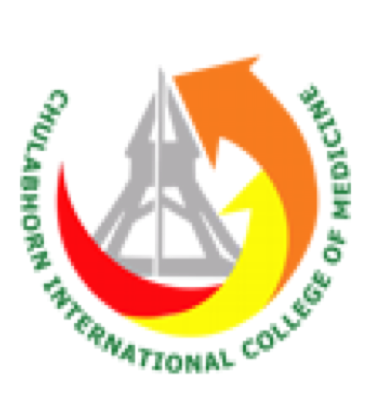 Submitted Date……………………………………….			        Time……………………………………….			   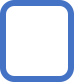 Detail of the courseCourse code……………………………………………………..…….Course title …………………………………………..……..…………Course period:   Start from …………………….to…………………Course coordinator………………………………………email…………………………Course committee ………………………………………email…………………………………………………………………email…………………………………………………………………email…………………………Course secretary………………………………………email…………………………Academics staffs and Others………………………………………email…………………………Number of required topics………………………………List of participantsNameEmailEditing roleEditing roleNameEmailYesNo123456789101112131415161718192021